Word ProblemsThere are 12 marbles in a box. Some are green. Some are yellow. There are 2 more yellow marbles than green marbles. How many yellow marbles are there?Evan had 18 stickers and lost 7. Abby had 16 stickers and lost 9.  Who has more stickers left?  Explain how you know.      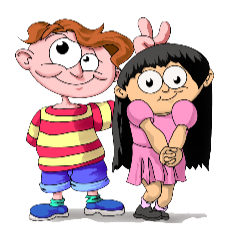 You have 5¢ left after paying for an item. How much might the item have cost?  How much money would you have had originally?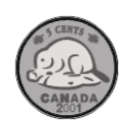 One number is 3 greater than another. What might the lesser number be?  In that case, what would the greater number be?  Find at least 3 possible answers.There were some children in a group. One other child joined the group and then there were 12. How many children were there first?There are 5 children watching a movie. How many eyes are watching? 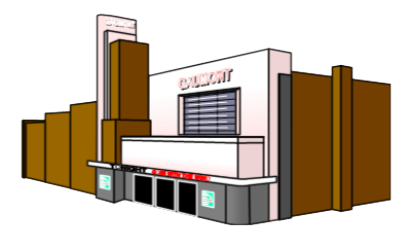 Jeff counted 20 legs in the cow barn. How many cows are in the barn? Explain your thinking. 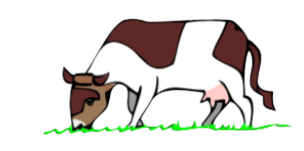 